V 1 (S) – Hat Luft ein Gewicht?Materialien: 		Stativ mit Klammern; Rohr oder Stange; LuftballonsChemikalien:		-Durchführung: 		An einem Rohr werden zwei Luftballons befestigt und der Schwerpunkt des Rohres mit den Ballons bestimmt, indem das Rohr wie eine Wippe auf eine Stange (oder ähnliches) gelegt und dort gegen herunterfallen (nicht aber gegen Neigen) gesichert wird. Der Schwerpunkt wird markiert. Nun wird einer der Ballons aufgeblasen und beobachtet, ob sich das Rohr neigt. Beobachtung:			Das Rohr neigt sich zu der Seite des aufgeblasenen Ballons.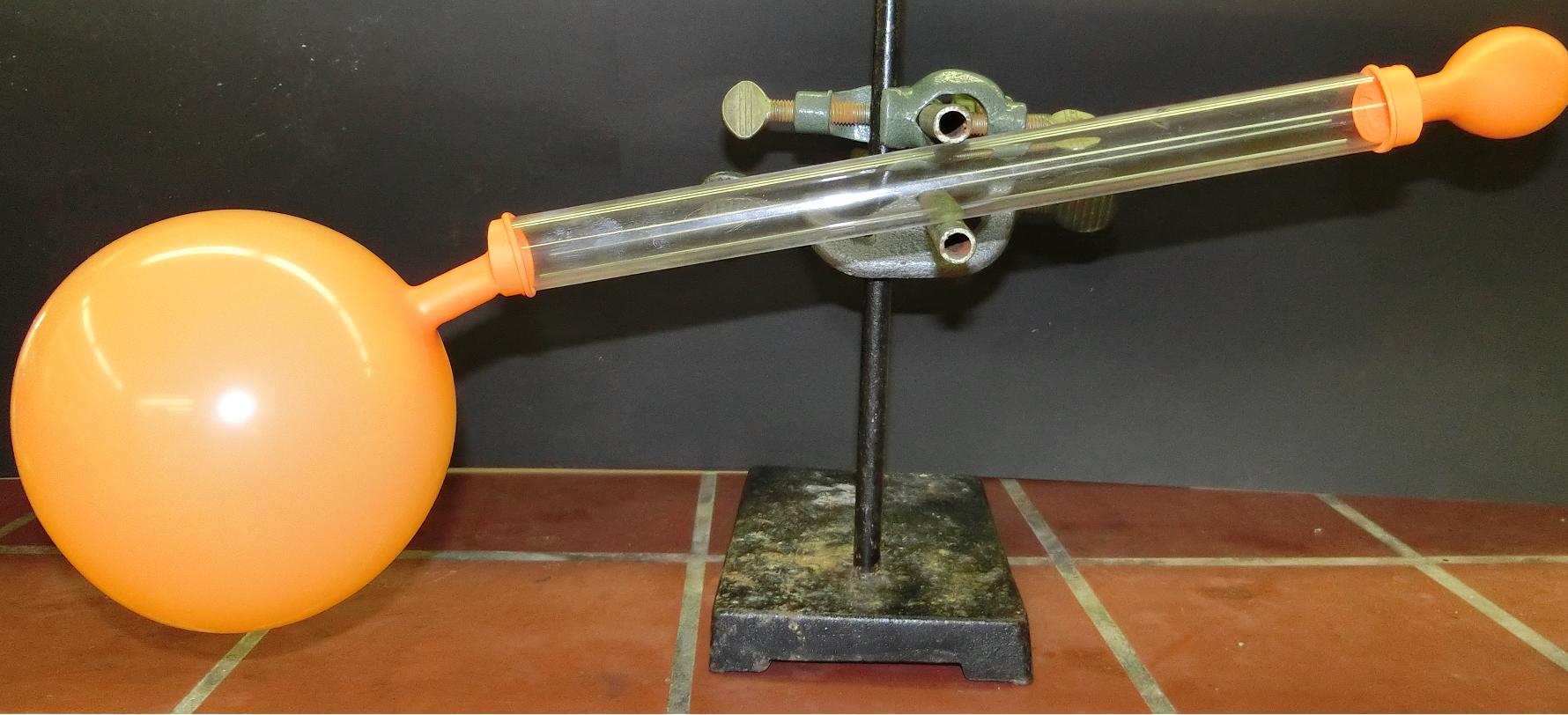 Abb.  -  Luftwaage zu Versuch 1Deutung:			Auch Luft hat ein Gewicht. Normalerweise merkt man dies nicht wirklich, da überall nahezu das gleiche Gewicht wirkt und wir uns daher an dieses Gewicht gewöhnt haben und nicht mehr wahrnehmen. Wird allerdings bei diesem Versuch einer der Ballons aufgeblasen, macht sich das Gewicht der Luft bemerkbar, da der Ballon mit Luft schwerer ist als der ohne, also die Waage in seine Richtung neigt.Alternativen: 		Anders als in dem Foto dargestellt kann statt eines Rohres auch eine Stange benutzt werden. Dann müssen die Luftballons allerdings zugeknotet werden  und an der Stange festgeklebt oder -gebunden werden. Auch kann die runde Stange als Halterung durch ein dünnes, schmales Brett ersetzt werden.Entsorgung:		Hausmüll	Literatur: 		-GefahrenstoffeGefahrenstoffeGefahrenstoffeGefahrenstoffeGefahrenstoffeGefahrenstoffeGefahrenstoffeGefahrenstoffeGefahrenstoffe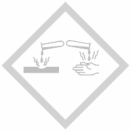 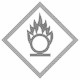 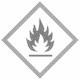 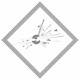 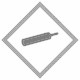 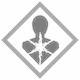 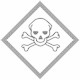 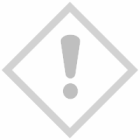 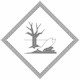 